2018 - 2019 оқу жылы Мұғалімдер күнін өткізу туралы ақпаратМұғалімдер күні-білім беру саласының барлық қызметкерлерінің кәсіби мерекесі.  6 қазанда мектепте Мұғалімдер күніне арналған "Ұстаз, сенің есімің!" атты мерекелік концерт өтті.".Оқушылар өз мұғалімдеріне арналған көптеген концерттік нөмірлер дайындады. Олардың арасында әндер, билер, өлеңдер мен миниатюралар бар. Барлығы концертке риза болды, оның соңғы нотасы мұғалімдер атына жылы лебіздері мен ең жақсы тілектер болды.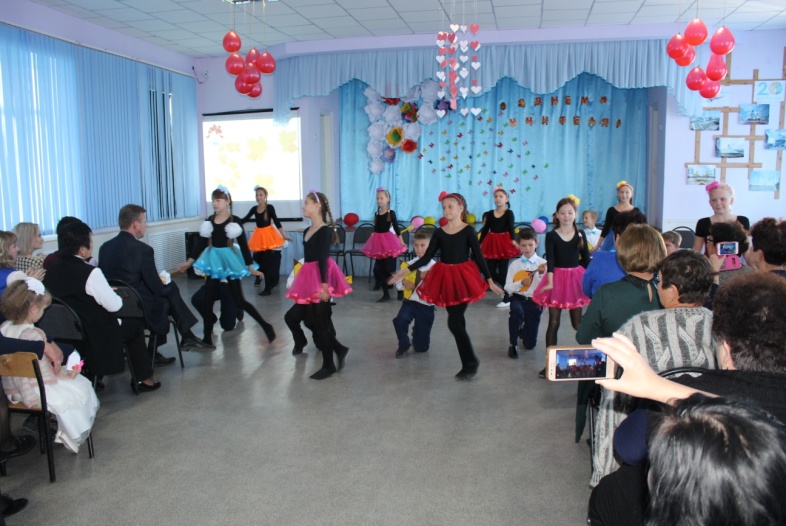 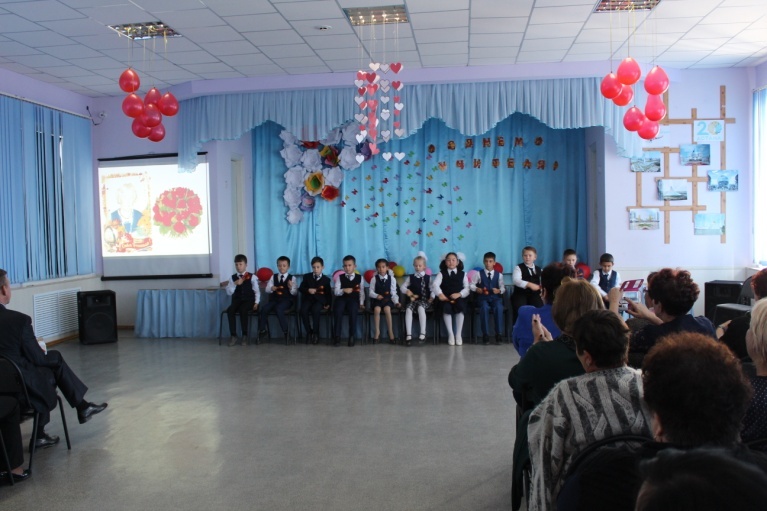 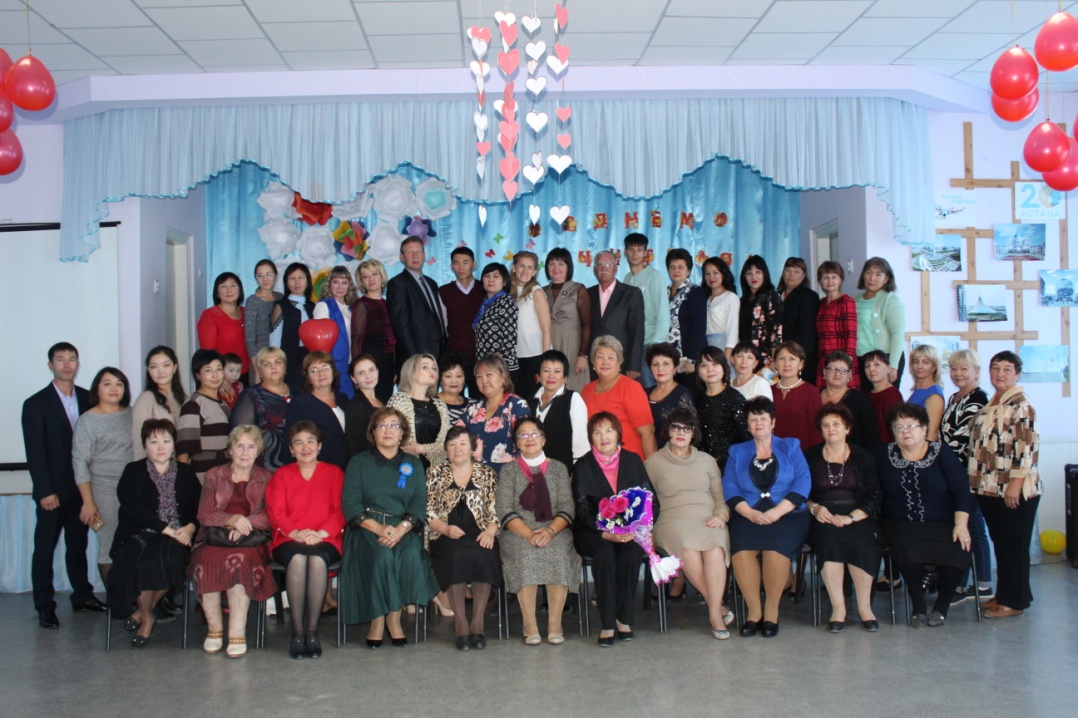 